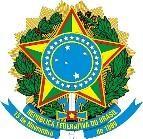 MINISTÉRIO DA EDUCAÇÃOSECRETARIA DE EDUCAÇÃO PROFISSIONAL E TECNOLÓGICAINSTITUTO FEDERAL DE EDUCAÇÃO, CIÊNCIA E TECNOLOGIA DA PARAÍBA DIREÇÃO GERAL DO CAMPUS PICUÍCOORDENAÇÃO DE EXTENSÃO DO CAMPUS PICUÍANEXO IIROTEIRO DE ENTREVISTA PARA BOLSISTA EM AÇÕES DE EXTENSÃOROTEIRO DE ENTREVISTA PARA BOLSISTA EM AÇÕES DE EXTENSÃOROTEIRO DE ENTREVISTA PARA BOLSISTA EM AÇÕES DE EXTENSÃOEdital nº:Campus:Campus:Nome da Ação:Nome da Ação:Nome da Ação:Entrevistador(a):Entrevistador(a):Entrevistador(a):Nome do Candidato:Nome do Candidato:Nome do Candidato:Prezado Entrevistador(a), avalie cada candidato conforme os itens abaixo, atribuindo uma nota para cada item, sendo 0 (zero) a nota mais baixa e 10 (dez) a nota mais alta. Ao final, faça o somatório das notas e encaminhe ao Coordenador de Extensão.Prezado Entrevistador(a), avalie cada candidato conforme os itens abaixo, atribuindo uma nota para cada item, sendo 0 (zero) a nota mais baixa e 10 (dez) a nota mais alta. Ao final, faça o somatório das notas e encaminhe ao Coordenador de Extensão.Prezado Entrevistador(a), avalie cada candidato conforme os itens abaixo, atribuindo uma nota para cada item, sendo 0 (zero) a nota mais baixa e 10 (dez) a nota mais alta. Ao final, faça o somatório das notas e encaminhe ao Coordenador de Extensão.Aspectos a serem consideradosAspectos a serem consideradosNota (0 a 20)a) Interesse pela ação/atividades.a) Interesse pela ação/atividades.b) Contribuição de sua participação na ação para sua formação.b) Contribuição de sua participação na ação para sua formação.c) Capacidade/experiência em trabalhar em equipe.c) Capacidade/experiência em trabalhar em equipe.d) Disponibilidade de tempo para desenvolver as atividades na ação.d) Disponibilidade de tempo para desenvolver as atividades na ação.e) Expressão oral (formular resposta, objetividade).e) Expressão oral (formular resposta, objetividade).Total (máximo de 100 pontos)Total (máximo de 100 pontos)Entrevistador(a)	Data:   	/	/21Entrevistador(a)	Data:   	/	/21Entrevistador(a)	Data:   	/	/21